RA List Week 4 ThursdayKiera Cass – Young Adult FantasyThis hugely popular Young Adult author is a #1 New York Times bestseller.SeriesSelection
   0.5. The Selection (2012)
   2. The Elite (2013)
   2.5. The Guard (2014)
   2.6. The Favorite (2015)
   3. The One (2014))
   4. The Heir (2015)
   5. The Crown (2016)                                 
--------------------------
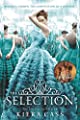 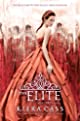 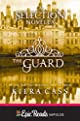 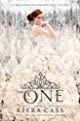 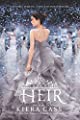 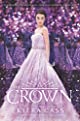 Selection Omnibus
   The Selection Stories Collection (2014)
   The Prince & The Guard (2014)
   The Queen / The Favourite (2015)
   Happily Ever After (2015                         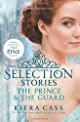 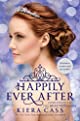 Be

trothed11.. The Betrothed (2018)           The Betrayed (2021)
                         021)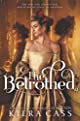 Kiera Cass recommends: Kier
Ruined (2016)
(Ruined , book 1)
Amy Tintera
"Amy Tintera’s Ruined is so packed with action, intrigue, and romance, I was holding on for dear life until the very last page!"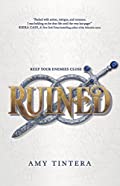 
The Beholder (2019)
(Beholder , book 1)
Anna Bright
"Sparkles with beauty, intrigue, and romance. The Beholder will leave you clutching your poor heart and aching for the sequel."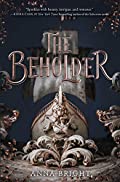 Week 4   Nicola Yoon – Young Adult Romance
Kiera is a #1 New York Times Bestselling author. Her book Everything, Everything has been nominated by Illinois high school students for the 2020 Abe Lincoln award. Novels   Everything, Everything (2015)
   The Sun Is Also a Star (2016)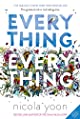 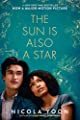 Nicola Yoon recommends
What to Say Next (2017)
Julie Buxbaum
"Charming, funny, and deeply affecting all at the same time."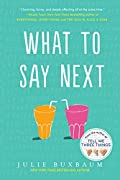 Non fiction : Aging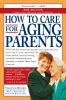 How to care for aging parents / by Virginia Morris 362.6 MOR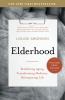 Elderhood : redefining aging, transforming medicine, reimagining life / Louise Aronson362.6097 ARO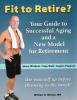 Fit to retire? Your guide to successful aging and a new model for retirement / William G. Nelson, MA613.2 NEL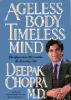 Ageless body, timeless mind : the quantum alternative to growing old / by Deepak Chopra612.6 CHO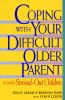 Coping with your difficult older parent : a guide for stressed-out children / Grace Lebow & Barbara Kane, with Irwin Lebow306.874 LEB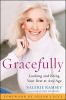 Gracefully : looking and being your best at any age / Valerie Ramsey with Heather Hummel646.79 RAM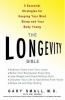 The longevity bible : 8 essential strategies for keeping your mind sharp and your body young / Gary Small with Gigi Vorgan613.2 SMA